中国优生优育协会中优〔2022〕1号关于推荐表彰对象的通知协会各部门，各机构，各会员单位，并各省、自治区、直辖市优生优育类协会或卫生健康部门：根据协会《关于召开第二届中国优生优育大会暨护理大会的通知》（中优协〔2022〕1号）精神,为发扬优良传统，激发“中优人”和行业骨干担当作为干事业的动力，推动“生育未来行动”进程，促进中央生育新政落实，决定在第二届中国优生优育大会上，对协会建设和事业发展的有功之臣及先进集体和个人进行表彰。一、表彰对象（一）“特别荣誉奖”。主要表彰健在并已退出一线岗位的协会著名专家学者和特殊人才。（二）“突出贡献奖”。主要表彰协会各类机构和省级协会中贡献突出的理事以上人员。（三）“先进个人奖”。主要表彰四届理事会换届以来，各项工作包括抗疫表现积极、贡献突出的工作人员和会员。（四）“先进机构奖”。主要表彰建设全面、工作活跃、业绩突出的协会各类机构和会员单位。（五）“合作单位奖”。主要表彰近两年来与协会及分支机构密切合作、为三优事业作出贡献的企业、事业、慈善等类单位。二、表彰名额此次表彰为第一批，拟表彰100名个人、50个机构或单位，共150个左右。“特别荣誉奖”20名左右，由协会在调研和征求老同志意见基础上直接提名，各类机构如有合适人选也可提名推荐，由协会统一衡量确定。“突出贡献奖”20名左右，各分支机构和省级协会可各推荐1名参与遴选。“先进个人奖”60名左右，协会各类机构和省级协会原则上各确定1名，三优社会工作活跃的省份和人口大省可各推荐2名备选。“先进机构奖”20个左右，省级协会5个、分支机构10个、内设机构5个，均由协会统一衡量提名。“合作单位奖”30个左右，各专委会和内设工委原则上各推荐1个参加遴选。三、表彰方式表彰对象经提名推荐、专家审核、协会研究确定后，将实施多种方式予以表彰。（一）以“中国优生优育协会文件”形式在协会内和全行业正式通报。（二）在第二届中国优生优育大会上颁发统一编号、官网可查的奖牌和证书。（三）在协会官网和新媒体刊登图片或事迹公开宣传，其中获“特别荣誉奖”和“突出贡献奖”的，由协会联合有关单位合作起草重量级通讯或其他文体，在协会内外多种媒体向全社会广泛深入宣传。（四）获奖者将获得协会在国家和地方人才遴选、项目申报、推优褒奖等方面的优先推荐权，以及协会相关活动任务的优先承揽权等。四、有关要求（一）此次表彰严格按国家法律法规、中央和国家机关行业协会商会党委、民政部和国家卫生健康委等部门的要求进行，坚持精神奖励为主和公平公正原则，不收取任何费用。（二）请有关机构按照本通知要求，认真做好表彰对象遴选和推荐工作，从协会官网和微信公众号下载并填写好有关表格，于2022年2月20日前发邮箱youshengyouyu621@163.com，逾期视为放弃此次表彰。（三）按照协会章程规定进行先进表彰是经常性工作，今后协会拟有计划地利用多种场合、多种渠道、或联合有关机构和媒体，褒奖功臣，宣扬先进。请各类机构在平时工作中注意发现、培养、激励各类先进，及时掌握他们的事迹和经验。协会拟设置组织建设、培训工作、科研工作、标准工作、发展会员和服务乡村振兴，以及各类专家、培训人才、服务对象和科普宣传大咖，以及与协会合作的优秀企业家、杰出（优秀/先进）“母婴人”等各类奖项。联系人：组织会员部戴  玮13701057219；发展计划部段晓宏13001087105。附表：1、中国优生优育协会“特别荣誉奖”登记表；2、中国优生优育协会“突出贡献奖”申报表；3、中国优生优育协会“先进个人奖”申报表；4、中国优生优育协会“先进机构奖”登记表；5、中国优生优育协会“合作单位奖”申报表。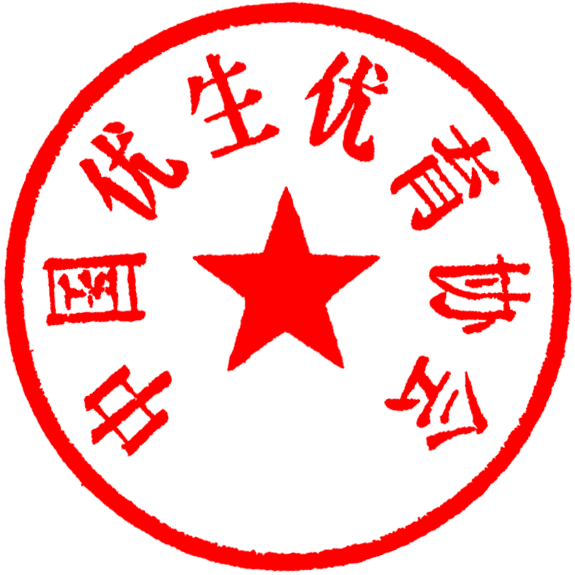 中国优生优育协会2022年1月21日中国优生优育协会“先进机构奖”登记表                                                                 2022年2月   日填中国优生优育协会“合作单位奖”申报表 推荐单位：                                                       2022年2月  日填中国优生优育协会“特别荣誉奖”登记表中国优生优育协会“特别荣誉奖”登记表中国优生优育协会“特别荣誉奖”登记表中国优生优育协会“特别荣誉奖”登记表中国优生优育协会“特别荣誉奖”登记表中国优生优育协会“特别荣誉奖”登记表中国优生优育协会“特别荣誉奖”登记表中国优生优育协会“特别荣誉奖”登记表中国优生优育协会“特别荣誉奖”登记表中国优生优育协会“特别荣誉奖”登记表                                                                          2022年2月   日 填                                                                          2022年2月   日 填                                                                          2022年2月   日 填                                                                          2022年2月   日 填                                                                          2022年2月   日 填                                                                          2022年2月   日 填                                                                          2022年2月   日 填                                                                          2022年2月   日 填                                                                          2022年2月   日 填                                                                          2022年2月   日 填姓   名性   别民     族民     族一寸免冠照片出生年月政治面貌职称/学位职称/学位一寸免冠照片原单位及职务原单位及职务一寸免冠照片协会任职及时间协会任职及时间电 话 号 码电 话 号 码微信/邮箱微信/邮箱通 讯 地 址通 讯 地 址现联系人姓名、称呼及手机号码现联系人姓名、称呼及手机号码现联系人姓名、称呼及手机号码现联系人姓名、称呼及手机号码提名理由（200字以内）提名理由（200字以内）提名理由（200字以内）提名理由（200字以内）提名理由（200字以内）提名理由（200字以内）提名理由（200字以内）提名理由（200字以内）提名理由（200字以内）提名理由（200字以内）备  注中国优生优育协会“突出贡献奖”申报表中国优生优育协会“突出贡献奖”申报表中国优生优育协会“突出贡献奖”申报表中国优生优育协会“突出贡献奖”申报表中国优生优育协会“突出贡献奖”申报表中国优生优育协会“突出贡献奖”申报表中国优生优育协会“突出贡献奖”申报表中国优生优育协会“突出贡献奖”申报表中国优生优育协会“突出贡献奖”申报表                                                                           2022年2月   日 填                                                                           2022年2月   日 填                                                                           2022年2月   日 填                                                                           2022年2月   日 填                                                                           2022年2月   日 填                                                                           2022年2月   日 填                                                                           2022年2月   日 填                                                                           2022年2月   日 填                                                                           2022年2月   日 填姓   名性   别民     族民     族一寸免冠照片出生年月政治面貌职称/学位职称/学位一寸免冠照片现（原）单位及职务现（原）单位及职务一寸免冠照片协会任职及时间协会任职及时间电话号码微信/邮箱微信/邮箱通讯地址推荐理由（200字以内）推荐单位意见审核意见审核意见中国优生优育协会“先进个人奖”申报表中国优生优育协会“先进个人奖”申报表中国优生优育协会“先进个人奖”申报表中国优生优育协会“先进个人奖”申报表中国优生优育协会“先进个人奖”申报表中国优生优育协会“先进个人奖”申报表中国优生优育协会“先进个人奖”申报表中国优生优育协会“先进个人奖”申报表中国优生优育协会“先进个人奖”申报表                                                                           2022年2月   日 填                                                                           2022年2月   日 填                                                                           2022年2月   日 填                                                                           2022年2月   日 填                                                                           2022年2月   日 填                                                                           2022年2月   日 填                                                                           2022年2月   日 填                                                                           2022年2月   日 填                                                                           2022年2月   日 填姓   名性   别民     族民     族一寸免冠照片出生年月政治面貌职称/学位职称/学位一寸免冠照片现（原）单位及职务现（原）单位及职务一寸免冠照片协会任职及时间协会任职及时间电话号码微信/邮箱微信/邮箱通讯地址推荐理由（200字以内）推荐单位意见审核意见审核意见机构名称负责人姓名职务电话号码电话号码联系人姓名职务电话号码电话号码微信/邮箱通讯地址先进事迹（300字左右）推荐单位意见审核意见审核意见合作单位负责人姓名职务电话号码电话号码联系人姓名职务电话号码电话号码微信/邮箱通讯地址推荐理由（合作单位概况、合作内容和贡献情况，300字左右）推荐单位意见审核意见审核意见